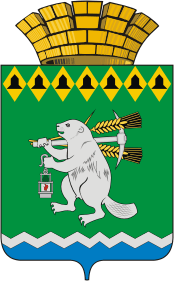 Администрация  Артемовского городского округаП О С Т А Н О В Л Е Н И Еот 04.02.2020                                                                                              № 92-ПАО принятии решения о подготовке проекта планировки территории и проекта межевания территории В соответствии со статьями 42, 43, 45, 46 Градостроительного кодекса Российской Федерации, Генеральным планом г. Артемовского, утвержденным постановлением главы МО «Артемовский район» от 25.03.2002 № 317, Правилами землепользования и застройки на территории Артемовского городского округа, утвержденными решением Думы Артемовского городского округа от 05.06.2017     № 178 (с изменениями), для выделения элементов планировочной структуры, установления границ территорий общего пользования, границ зон планируемого размещения объектов капитального строительства, определения характеристик и очередности планируемого развития территории, руководствуясь статьями 30, 31 Устава Артемовского городского округа,ПОСТАНОВЛЯЮ:Принять решение о подготовке проекта планировки территории и проекта межевания территории в Свердловской области, Артемовском районе,       д. Малое Трифоново, в районе ул. Гагарина.Комитету по архитектуре и градостроительству Артемовского городского округа (Булатова Н.В.) осуществить подготовку проекта планировки территории и проекта межевания территории в Свердловской области, Артемовском районе, д. Малое Трифоново, в районе ул. Гагарина. Срок - 01.03.2020.Постановление опубликовать в газете «Артемовский рабочий», разместить на Официальном портале правовой информации Артемовского городского округа (www.артемовский-право.рф) и на официальном сайте Артемовского городского округа в информационно-телекоммуникационной  сети «Интернет».Контроль за исполнением постановления возложить на председателя  Комитета по архитектуре и градостроительству Артемовского городского округа Булатову Н.В.        Глава Артемовского городского округа                                               А.В. Самочернов